                    SAFETY WAIVER          YOU MUST                                                                          								   HAVE SOCKS!!!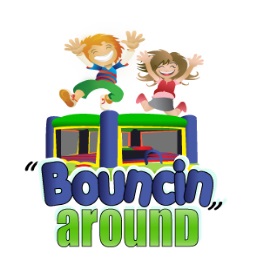 What are the Bouncin’ Around Safety rules?One at a time down slideFeet first down slidesDo not bounce or jump at the top of the slides. (Just sit down and slide)No running in Play AreaStay on the designated course of all inflatables Little people and big people should not bounce at the same timeNo gum, food, or drink in the Play Arena.Please listen to our staff and follow additional safety rules as explainedHave Fun and Be Safe!!Acknowledgement of Risk, Release of Liability and Participation AgreementUnderstanding that all reasonable precautions have been taken to assure that Bouncin’ Around is as safe as possible, I acknowledge that the inflatables and activities at Bouncin’ Around have inherent risks and may result in serious injury, paralysis or death.  I further understand that the activities and inflatables will be shared with others over whom Bouncin’ Around has no control; and I, myself, my child or ward sign this Waiver and Acknowledgement of Risk in consideration of the opportunity to use the facility or to participate in any parties or activities at/by Bouncin’ Around; and I, for myself, my child, or ward and on behalf of my or their heirs, assigns, personal representatives, successor in interest, and next of kin, knowingly and freely accept and assume all risks, both known and unknown, even if arising from negligence from their participants or employees now and in the future, and AGREE TO RELEASE, DEFEND, INDEMNIFY, NOT SUE and HOLD HARMLESS Bouncin’ Around, its principles, officers, owners, agents, employees, equipment manufacturers, and sponsoring agencies and other participants with respect to any and all claims, including but not limited to actions, expenses, injuries, disability, death, paralysis, or loss or damages to person or property to the fullest extent of the law.  In addition, the undersigned fully agrees to pay for all medical costs, attorney’s fees and other damages from injury to him or herself or those minor participants signed for by the undersigned.  This waiver is valid for today and all future dates or play.I have carefully read this agreement and release of liability and fully understand its contents.  Myself or my reprehensive will enforce safety rules at Bouncin’ Around.  WAIVER MUST BE FULLY COMPLETED IN ORDER TO PLAY!!__________________________/___/__   ___________________________Parent/Guardian Signature                   Date                      Print Name_________________________________/____/___  ____________________________/____/___Participant Name                             Date of Birth    Participant Name                  Date of Birth_____________________________________________________________________________Address__________________________________________________________________         Emergency Contact Phone #                                   Email Address (optional)